Creating a Header 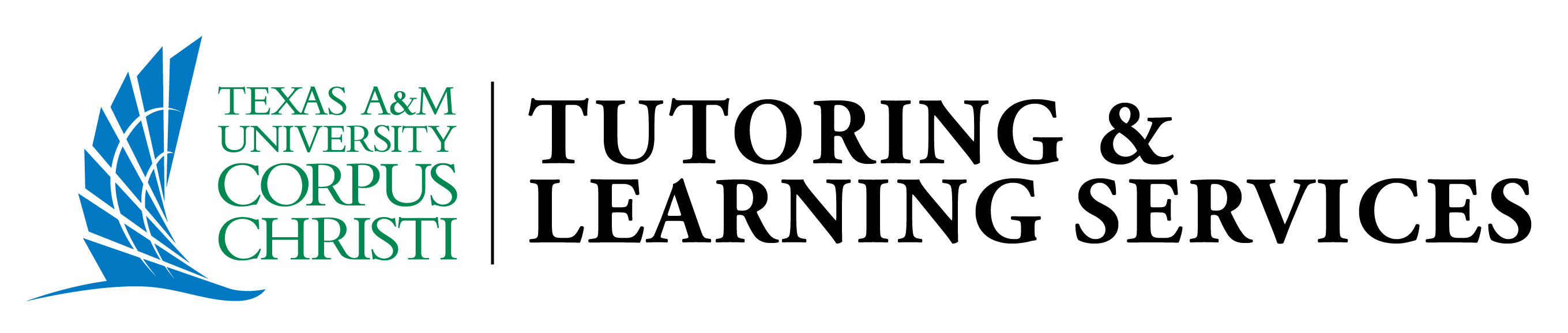 In Microsoft Word: MLAInsert > Header > Select first header option > Click page number – select Top of Page, right aligned > Click in front of page number > Type your last name > Space > Close Header and Footer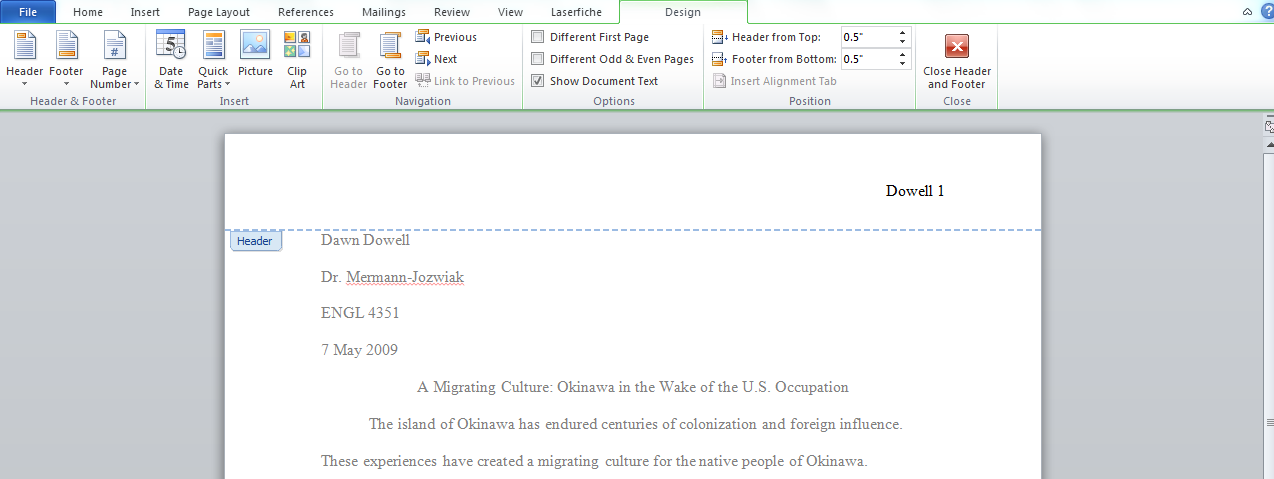 Scroll to page two to check your heading.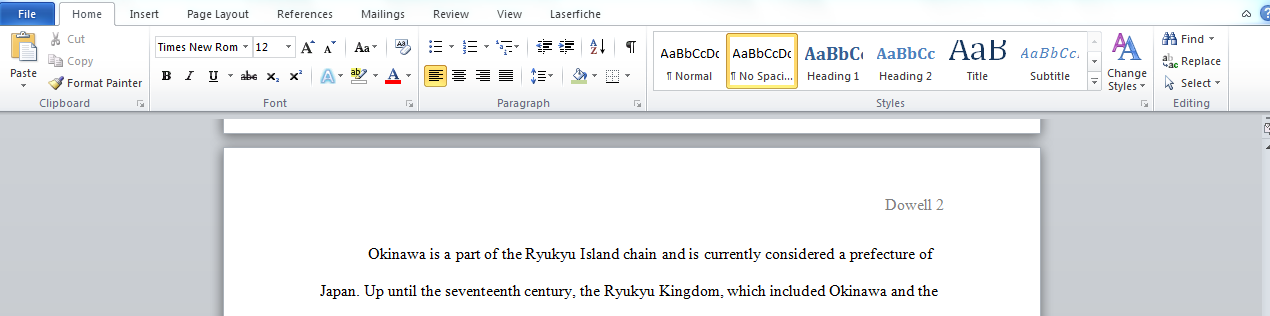 